Об утверждении административного регламента предоставления муниципальной услуги «Включение мест под размещение мобильных торговых объектов в схему размещения нестационарных торговых объектов на территории муниципального образования Московской области на основании предложений физических, юридических лиц, индивидуальных предпринимателей»          В соответствии с Федеральными законами от 27.07.2010 №210-ФЗ                           «Об организации предоставления государственных и муниципальных услуг», 06.10.2003 № 131-ФЗ «Об общих принципах организации местного самоуправления  в Российской Федерации, от 28.12.2009 № 381-ФЗ                         «Об основах государственного регулирования торговой деятельности                            в Российской Федерации», письма Министерства сельского хозяйства и продовольствия Московской области от 16.06.2022 №19Исх-11111 постановляю:1. Утвердить административный регламент предоставления муниципальной услуги «Включение мест под размещение мобильных торговых объектов в схему размещения нестационарных торговых объектов на территории муниципального образования Московской области на основании предложений физических, юридических лиц, индивидуальных предпринимателей» (приложение 1).2. Признать утратившим силу приложение 2 (Административный регламент) постановления главы городского округа Лыткарино от 08.11.2022 № 682-п «О муниципальных правовых актах, издаваемых в целях поддержки сельскохозяйственных товаропроизводителей – субъектов малого и среднего предпринемательства.»  2. Начальнику отдела развития предпринимательства и торговли Администрации городского округа Лыткарино П.К. Радикову обеспечить опубликование настоящего постановления в установленном порядке                          и размещение  на официальном сайте городского округа Лыткарино в сети «Интернет».3. Контроль за исполнением настоящего постановления возложить                                                        на первого заместителя главы Администрации городского округа Лыткарино        В.В. Шарова.К.А. Кравцов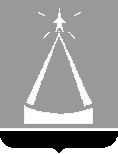 ГЛАВА  ГОРОДСКОГО  ОКРУГА  ЛЫТКАРИНО  МОСКОВСКОЙ  ОБЛАСТИПОСТАНОВЛЕНИЕ_______№______г.о. Лыткарино